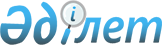 О внесении изменений в решение маслихата района имени Габита Мусрепова от 6 января 2021 года № 72-7 "Об утверждении бюджета Шукыркольского сельского округа района имени Габита Мусрепова на 2021-2023 годы"Решение маслихата района имени Габита Мусрепова Северо-Казахстанской области от 29 апреля 2021 года № 4-15. Зарегистрировано Департаментом юстиции Северо-Казахстанской области 30 апреля 2021 года № 7374
      В соответствии со статьей 109-1 Бюджетного кодекса Республики Казахстан подпунктом 1) пункта 1 статьи 6 Закона Республики Казахстан "О местном государственном управлении и самоуправлении в Республике Казахстан", маслихат района имени Габита Мусрепова Северо-Казахстанской области РЕШИЛ:
      1. Внести в решение маслихата района имени Габита Мусрепова Северо-Казахстанской области "Об утверждении бюджета Шукыркольского сельского округа района имени Габита Мусрепова на 2021-2023 годы" от 6 января 2021 года № 72-7 (зарегистрировано в Реестре государственной регистрации нормативных правовых актов под № 6926) следующие изменения:
      пункт 1 изложить в новой редакции:
      "1. Утвердить бюджет Шукыркольского сельского округа района имени Габита Мусрепова на 2021-2023 годы согласно приложениям 1, 2 и 3 соответственно к настоящему решению, в том числе на 2021 год в следующих объемах:
      1) доходы – 73 557 тысяч тенге:
      налоговые поступления – 1 120 тысяч тенге;
      неналоговые поступления – 0;
      поступления от продажи основного капитала – 0;
      поступления трансфертов – 72 437 тысяч тенге; 
      2) затраты – 73 761,1 тысяча тенге; 
      3) чистое бюджетное кредитование – 0:
      бюджетные кредиты – 0;
      погашение бюджетных кредитов – 0;
      4) сальдо по операциям с финансовыми активами – 0:
      приобретение финансовых активов – 0;
      поступления от продажи финансовых активов государства – 0;
      5) дефицит (профицит) бюджета – - 204,1 тысяча тенге;
      6) финансирование дефицита (использование профицита) бюджета – 204,1 тысяча тенге:
      поступление займов – 0;
      погашение займов – 0;
      используемые остатки бюджетных средств – 204,1 тысяча тенге.";
      приложение 1 к указанному решению изложить в новой редакции, согласно приложению к настоящему решению.
      2. Настоящее решение вводится в действие с 1 января 2021 года. Бюджет на 2021 год Шукыркольского сельского округа района имени Габита Мусрепова
					© 2012. РГП на ПХВ «Институт законодательства и правовой информации Республики Казахстан» Министерства юстиции Республики Казахстан
				
      Председатель сессии маслихата района имени Габита Мусрепова Северо-Казахстанской области 

Б. Сапанов

      Секретарь маслихата района имени Габита Мусрепова Северо-Казахстанской области 

Е. Адильбеков
Приложение к решениюМаслихат района имениГабита МусреповаСеверо-Казахстанской областиот 29 апреля 2021 года № 4-15Приложение 1 к решениюмаслихата района имениГабита МусреповаСеверо- Казахстанская областьот 6 января 2021 года № 72-7
Категория
Класс
Подкласс
Наименование
Сумма (тысяч тенге)
1. Доходы
73 557
1
Налоговые поступления
1 120
04
Налоги на собственность
1 120
1
Налоги на имущество 
9
3
Земельный налог
123
4
Налог на транспортные средства 
988
2
Неналоговые поступления
0
3
Поступления от продажи основного капитала
0
4
Поступления трансфертов
72 437
02
Трансферты из вышестоящих органов государственного управления
72 437
3
Трансферты из районного (города областного значения) бюджета
72 437
Функциональная группа
Администратор 

бюджетных программ
Программа
Наименование
Сумма (тысяч

тенге)
2. Затраты
73 761,1
01
Государственные услуги общего характера
15 244
124
Аппарат акима города районного значения, села, поселка, сельского округа
15 244
001
Услуги по обеспечению деятельности акима города районного значения, села, поселка, сельского округа
14 864
107
Проведение мероприятий за счет резерва местного исполнительного органа на не отложенные затраты
380
07
Жилищно-коммунальное хозяйство
34 517
124
Аппарат акима города районного значения, села, поселка, сельского округа
34 517
008
Освещение улиц в населенных пунктах
404
014
Организация водоснабжения населенных пунктов
34 113
12
Транспорт и коммуникации
24 000
124
Аппарат акима города районного значения, села, поселка, сельского округа
24 000
045
Капитальный и средний ремонт автомобильных дорог в городах районного значения, селах, поселках, сельских округах
24 000
15
Трансферты
0,1
124
Аппарат акима города районного значения, села, поселка, сельского округа
0,1
048
Возврат неиспользованных (недоиспользованных) трансфертов
0,1
3. Чистое бюджетное кредитование
0
Бюджетные кредиты
0
Погашение бюджетных кредитов
0
4. Сальдо по операциям с финансовыми активами
0
Приобретение финансовых активов
0
Поступления от продажи финансовых активов государства
0
5. Дефицит (профицит) бюджета
-204,1
6. Финансирование дефицита (использование профицита) бюджета
204,1
Поступление займов
0
Погашение займов
0
Используемые остатки бюджетных средств
204,1
Категория
Класс
Подкласс
Наименование
Сумма (тысяч

тенге)
8
Используемые остатки бюджетных средств
204,1
01
Остатки бюджетных средств
204,1
1
Свободные остатки бюджетных средств
204,1